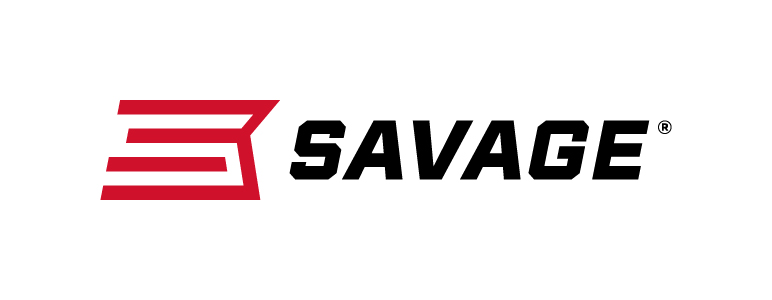 FOR IMMEDIATE RELEASE 		 		 Savage Introduces MSR 15 CompetitionWestfield, Massachusetts – October 11, 2018 – Savage built the speed, accuracy and customization competitive shooters need to win into every aspect of its new MSR 15 Competition. Shipments of these firearms have been delivered to dealers.The MSR 15 Competition is fitted with an advanced, 18-inch carbon fiber wrapped stainless barrel built specifically for the rifle in a collaborative effort between Savage and PROOF Research. Its unique ported muzzle brake allows the shooter to tune recoil impulse to stabilize the muzzle for faster, more accurate follow-up shots. The custom-length gas block can be adjusted for optimal cycling of the full range of bullet weights, as well as for use with a suppressor. The gas block has also been upgraded with an integral Picatinny rail and a custom handguard.Features & BenefitsSavage by PROOF Research 18-inch carbon fiber wrapped stainless barrelNickel-boron bolt carrierCustom-forged upper and lower receiversNon-reciprocating side charging handleSavage tunable muzzle brakeMagpul CTR buttstockTwo-stage triggerCustom-length adjustable gas systemRigid free-float handguard with M-LOK, anti-flare grooves and red QD sling mountRed ambidextrous selector, receiver end plate with QD mount, and removable custom mag well flareAmbidextrous magazine releaseHogue pistol gripPart No. / Description / MSRP22938 / 223 Rem., 18-inch barrel / $2,875
22936 / 224 Valkyrie, 18-inch barrel / $2,875Learn more about Savage, visit www.savagearms.com.Press Release Contact: JJ ReichSenior Communications Manager - Firearms and AmmunitionE-mail: VistaPressroom@VistaOutdoor.com About Savage Headquartered in Westfield, Massachusetts, for more than 100 years, Savage is one of the world's largest manufacturers of hunting, competition and self-defense centerfire and rimfire rifles, and shotguns. Their firearms are best known for accuracy and value. The entrepreneurial spirit that originally defined the company is still evident in its ongoing focus on continuous innovations, craftsmanship, quality and service. ###